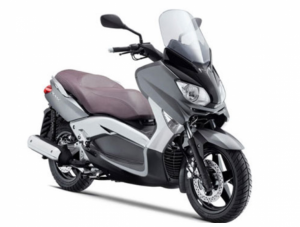 Скутер YAMAHA Х-MAX 250 А SG42JЦена 349 000 руб.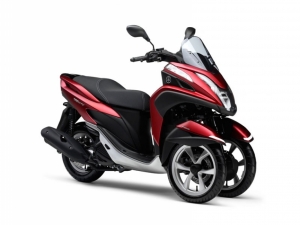 Скутер YAMAHA TRISITY 125 SE82JЦена 269 000 руб.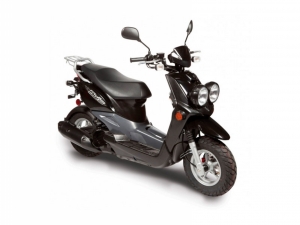 Скутер YAMAHA BW'S 50 SA44JЦена 170 000 руб.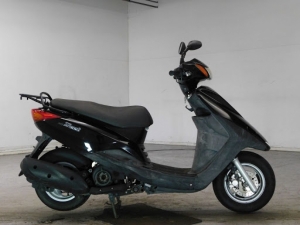 Скутер YAMAHA AXIS 125 SE53JЦена 110 000 руб.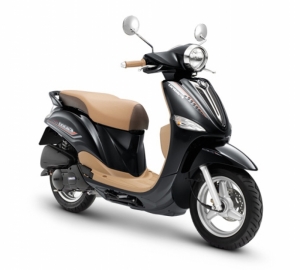 Скутер YAMAHA FILANO 115 SE65Цена 160 000 руб.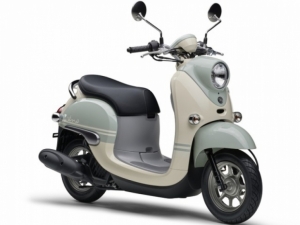 Скутер YAMAHA VINO SA54JЦена 110 000 руб.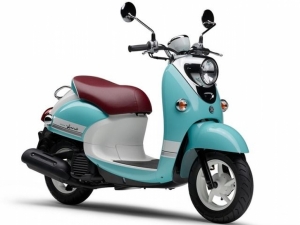 Скутер YAMAHA VINO 50 SA59JЦена 140 000 руб.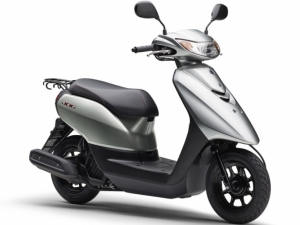 Скутер YAMAHA JOG 50 AY01 7-е поколениеЦена 150 000 руб.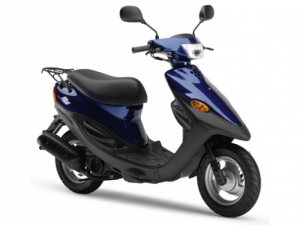 Скутер YAMAHA JOG 50 FI SA55J/SA57JЦена 110 000 руб.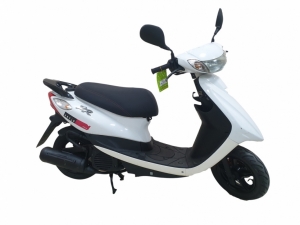 Скутер YAMAHA JOG 50 FI SA39J ZR EVOЦена 104 000 руб.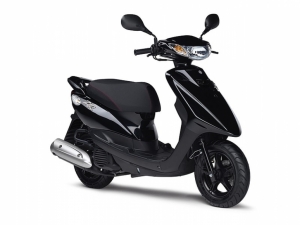 Скутер YAMAHA JOG 50 FI SA39JЦена 98 000 руб.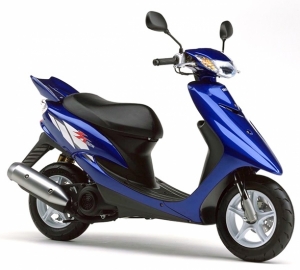 Скутер YAMAHA JOG 50 ZR SA16J COOL STYLEЦена 76 000 руб.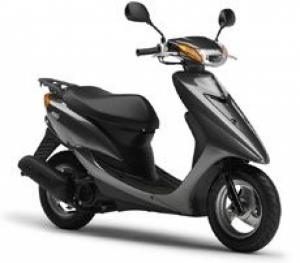 Скутер YAMAHA JOG 50 C SA16J COOL STYLEЦена 74 000 руб.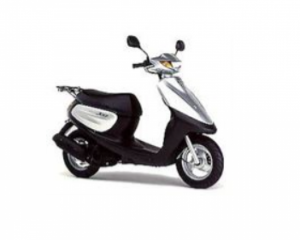 Скутер YAMAHA JOG 50 Z-2 SA04J/SА12JЦена 74 000 руб.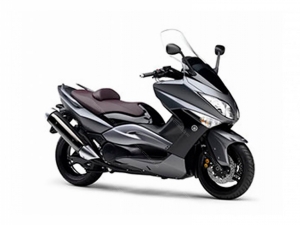 Скутер YAMAHA T MAX 500-3 SJ08JЦена 439 000 руб.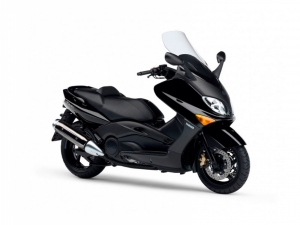 Скутер YAMAHA T MAX 500-2 SJ04JЦена 299 000 руб.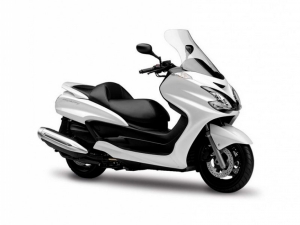 Скутер YAMAHA MAJESTY 400 SH06JЦена 289 000 руб.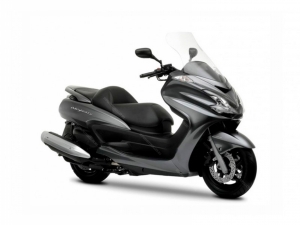 Скутер YAMAHA MAJESTY 400 SH04JЦена 259 000 руб.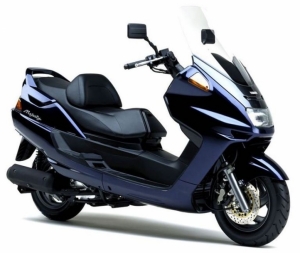 Скутер YAMAHA MAJESTY 250 SG15JЦена 179 000 руб.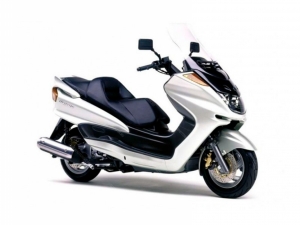 Скутер YAMAHA MAJESTY 250 SG03JЦена 139 000 руб.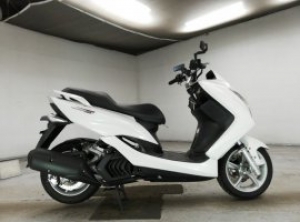 Скутер YAMAHA S-MAX/MAJESTY 155 SG27J/28JЦена 220 000 руб.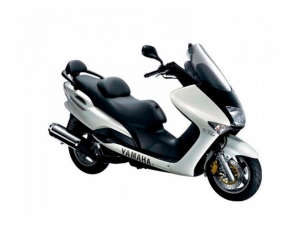 Скутер YAMAHA MAJESTY 125 FI SE27JЦена 139 000 руб.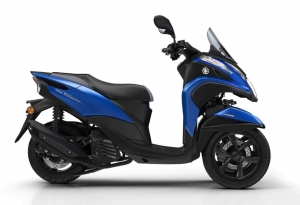 Скутер YAMAHA TRICITY 155A SG37JЦена 329 000 руб.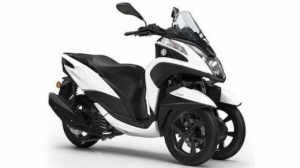 Скутер YAMAHA TRICITY 125 SEC2JЦена 299 000 руб.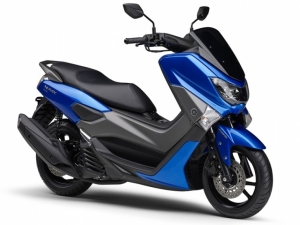 Скутер YAMAHA N-MAX 155A SG31J/SG50JЦена 320 000 руб.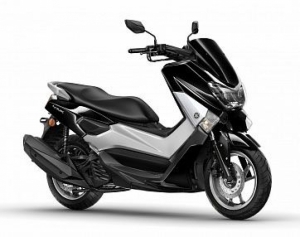 Скутер YAMAHA N-MAX 125 SE86J /SED6JЦена 239 000 руб.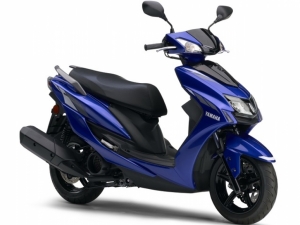 Скутер YAMAHA CYGNUS 125 SED8J/SAA5JЦена 220 000 руб.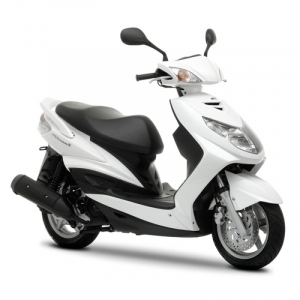 Скутер YAMAHA CYGNUS 125 SE12J/44J/46JЦена 139 000 руб.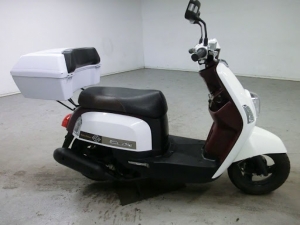 Скутер YAMAHA CUXI 100 SE50/1DWЦена 129 000 руб.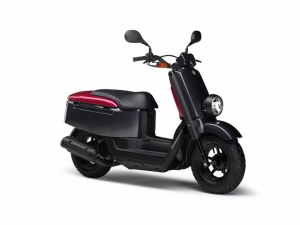 Скутер YAMAHA VOX 50 SA31JЦена 110 000 руб.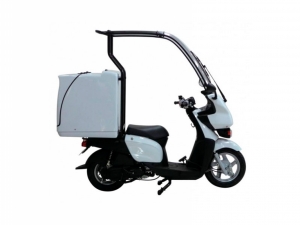 Скутер YAMAHA GEAR 50 FI UA06J/07J/08J с крышейЦена 120 000 руб.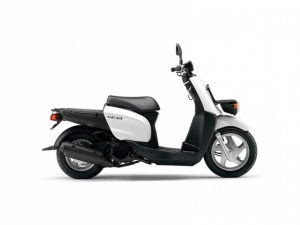 Скутер YAMAHA GEAR 50 FI UA06J/07J/08JЦена 95 000 руб.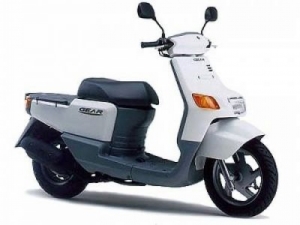 Скутер YAMAHA GEAR 50 UA03JЦена 75 000 руб.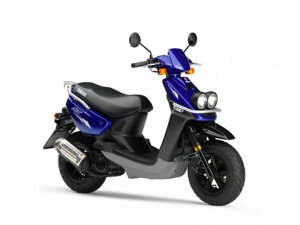 Скутер YAMAHA BWS 100 4VPЦена 115 000 руб.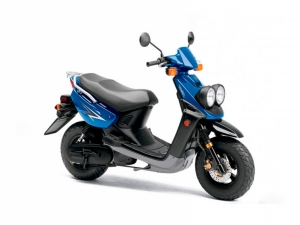 Скутер YAMAHA BWS 50 SA02JЦена 115 000 руб.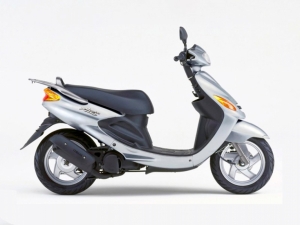 Скутер YAMAHA GRAND AXIS 100 SB01J/06JЦена 99 000 руб.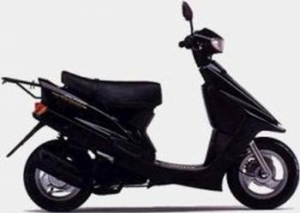 Скутер YAMAHA AXIS 90 3VRЦена 79 000 руб.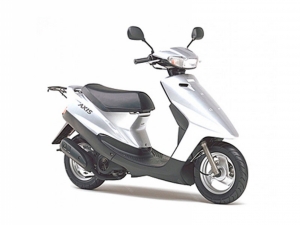 Скутер YAMAHA AXIS 50 3VPЦена 72 000 руб.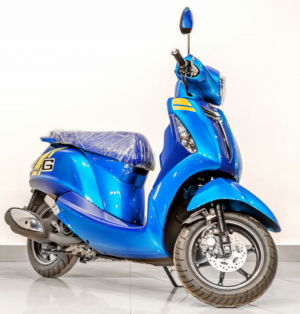 Скутер YAMAHA GRAND FILANO 125 SE66Цена 180 000 руб.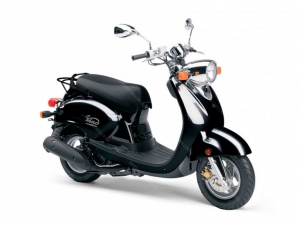 Скутер YAMAHA VINO 125 SE24Цена 120 000 руб.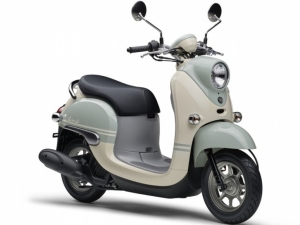 Скутер YAMAHA VINO 50 AY02Цена 150 000 руб.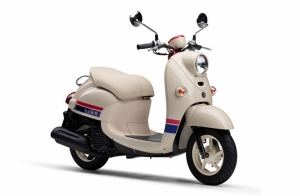 Скутер YAMAHA VINO 40 SA37JЦена 85 000 руб.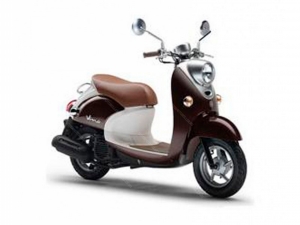 Скутер YAMAHA VINO 4T SA26JЦена 75 000 руб.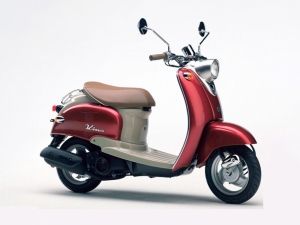 Скутер YAMAHA VINO SA10JЦена 69 000 руб.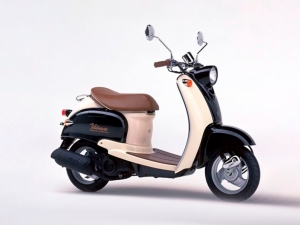 Скутер YAMAHA VINO 5AUЦена 68 000 руб.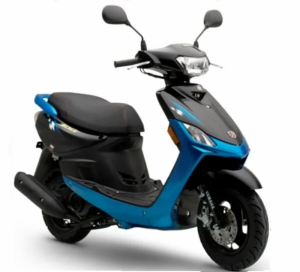 Скутер YAMAHA JOG 100 GAC93Цена 125 000 руб.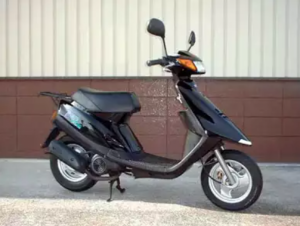 Скутер YAMAHA JOG 90 SPORT 3WFЦена 69 000 руб.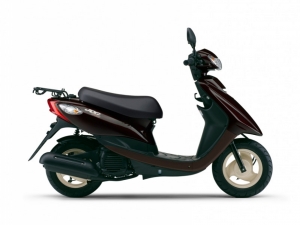 Скутер YAMAHA JOG 50 FI SA36JЦена 89 000 руб.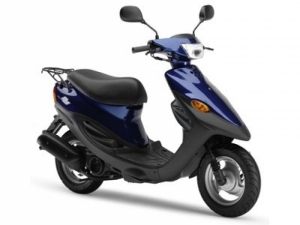 Скутер YAMAHA JOG 50 BJ SA24JЦена 78 000 руб.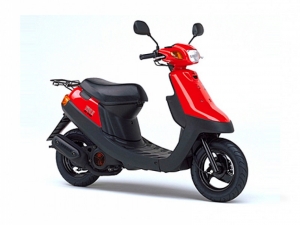 Скутер YAMAHA JOG APRIO II 4LVЦена 70 000 руб.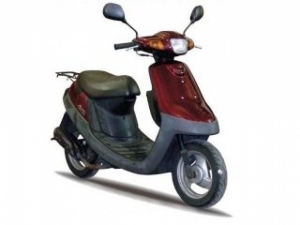 Скутер YAMAHA JOG 50 APRIO SA11J/4JPЦена 69 000 руб.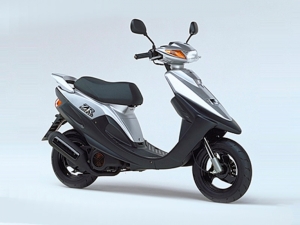 Скутер YAMAHA JOG ZR 50 3YKЦена 70 000 руб.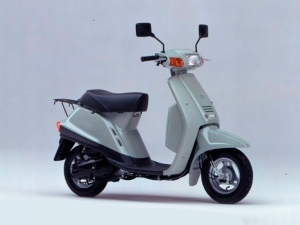 Скутер YAMAHA MINT 1YUЦена 50 000 руб.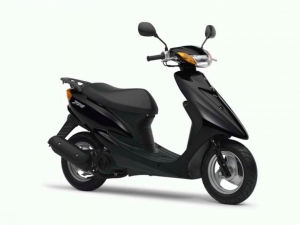 Скутер YAMAHA JOG ARTISTIC 3KJЦена 46 000 руб.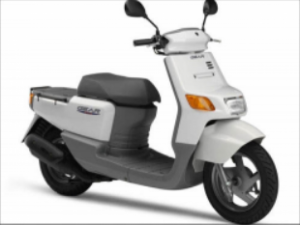 Скутер YAMAHA GEAR 50 UA07JЦена 85 000 руб.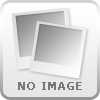 Скутер YAMAHA AEROX 155A SG46/SG47Цена 275 000 руб.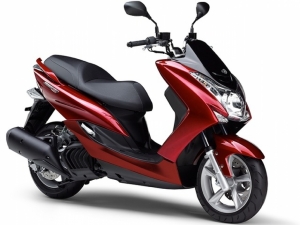 Скутер YAMAHA S MAX 155 SG27JЦена 189 000 руб.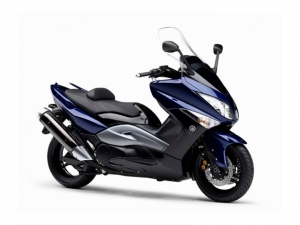 Скутер YAMAHA T MAX 500 SJ02JЦена 195 000 руб.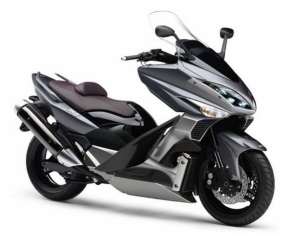 Скутер YAMAHA T-MAX 500-4 SA12JЦена 480 000 руб.